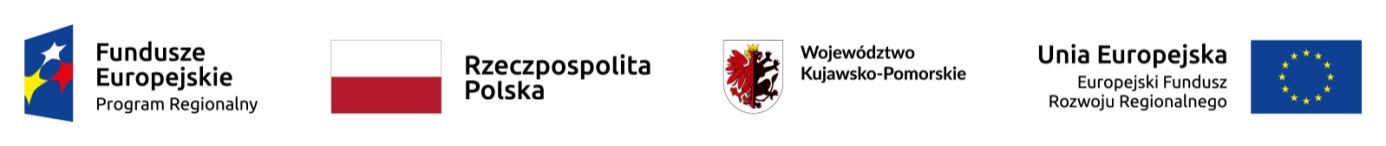 Nr sprawy: BORPA-1/D/2023Pełna nazwa i adres Wykonawcy...........................................................................................................................................................................................................................................................................NIP / REGON / KRS ……………………………………………………………………………………………PESEL……………………………………………………………………………………………………………                            (dot. wykonawców wpisanych do CEIDG oraz wykonawców będących osobami fizycznymi)OFERTANawiązując do ogłoszenia o zamówieniu dotyczącego postępowania prowadzonego w trybie podstawowym bez negocjacji na podstawie art. 275 pkt 1 uPzp, Oferujemy wykonanie zamówienia polegającego na dostawie sprzętu komputerowego oraz multimedialnego dla Bydgoskiego Ośrodka Rehabilitacji Terapii Uzależnień i Profilaktyki „BORPA“ w Bydgoszczy”  w zakresie i na warunkach określonych w specyfikacji warunków zamówienia (swz) wraz z załącznikami, w tym wzoru umowy:Sprzęt, urządzenia wraz z oprogramowaniem RAZEM: ……………………. Netto, ……………………………….BruttoSłownie ……………………………netto/ słownie ………………………………..bruttozapewniając termin dostawy sprzętu i urządzeń do  ……....... dni  (proszę podać zgodnie z kryterium oceny ofert – rozdz. XVII pkt 2) ppkt 2) swz (max. do 60 dni),udzielając gwarancji i rękojmi za wady zgodnej z określoną w SIWZ na poszczególne urządzenia wymienione w SIWZ …………………..                                                                          (co najmniej  24 miesiące)na warunkach płatności określonych w umowie.2. *W celu wykazania spełniania warunku udziału w postępowaniu, powołujemy się na zasoby poniższych podmiotów na zasadach określonych w art. 118 ust 1 uPzp:1) nazwa (firma) podmiotu:…………………………………………………………………………….dotyczy spełniania warunku, o którym mowa w art. 112 ust. 2 pkt. 4 uPzp w zakresie opisanym       w Rozdziale XXI pkt. 2 SWZ.3.  *Zamierzam/y powierzyć podwykonawcy/com wykonanie następującej/ych części zamówienia:a) wykonanie części dotyczącej………………………….podwykonawcy…………………. …………adres: ……………………………………………………………………………………………4. Oświadczam/y, że:wykonamy zamówienie zgodnie z SWZ wraz z załącznikami do SWZ, zapoznaliśmy się z:dokumentami zamówienia,warunkami zamówienia i akceptujemy je oraz, że w razie wyboru naszej oferty jako najkorzystniejszej, zobowiązujemy się do zawarcia umowy we wskazanym terminie i miejscu, na warunkach przedstawionych przez Zamawiającego w załączonej do SWZ umowy,oferowane przez nas produkty są zgodne z Opisem przedmiotu zamówienia, *oferowane przez nas produkty spełniają parametry równoważności określone w Opisie przedmiotu zamówienia,jestem/śmy *mikro, *małym lub *średnim przedsiębiorstwem, *jednoosobową działalnością  gospodarczą,  *osobą  fizyczną  nieprowadzącą działalności gospodarczej,*wybór naszej oferty nie będzie prowadził do powstania u Zamawiającego obowiązku podatkowego zgodnie z przepisami o podatku od towarów i usług,*wybór naszej oferty będzie prowadził do powstania u Zamawiającego obowiązku podatkowego zgodnie z przepisami o podatku od towarów i usług. Powyższy obowiązek podatkowy będzie dotyczył ________________________ objętych przedmiotem zamówienia, a ich wartość netto (bez kwoty podatku) będzie wynosiła __________________.  zł.W myśl przepisów ustawy z dnia 11.03.2004 r. o podatku od towarów i usług obowiązek podatkowy po stronie zamawiającego powstaje tylko w wymienionych sytuacjach:wewnątrzwspólnotowego nabycia towarów (art. 20 ustawy),wystąpienia mechanizmu odwróconego obciążenia (art. 17 ust. 1 pkt. 7 ustawy),importu usług lub towarów, z którymi wiąże się analogiczny obowiązek doliczenia przez Zamawiającego podatku VAT (art. 19a ust. 9).]6)  do oferty zostały załączone następujące dokumenty:oświadczenie o niepodleganiu wykluczeniu, spełnianiu warunków udziału 
w postępowaniu,*pełnomocnictwo (jeśli dotyczy),* zobowiązanie podmiotu udostępniającego zasoby do oddania wykonawcy do dyspozycji niezbędnych zasobów na potrzeby realizacji zamówienia lub inny podmiotowy środek dowodowy potwierdzający, że Wykonawca realizując zamówienie, będzie dysponował niezbędnymi zasobami tych podmiotów (jeśli dotyczy),*oświadczenie podmiotu udostępniającego zasoby potwierdzające brak podstaw wykluczenia tego podmiotu oraz spełnianie warunków udziału w postępowaniu, w zakresie, w jakim wykonawca powołuje się na jego zasoby (jeśli dotyczy),*oświadczenie Wykonawców wspólnie ubiegających się o udzielenie zamówienia, o którym mowa w art.117 ust. 4, z którego wynika, które części zamówienia wykonają poszczególni wykonawcy (jeśli dotyczy).Oświadczam/y, że wypełniliśmy obowiązki informacyjne przewidziane w art. 13 lub art. 14 rozporządzenia Parlamentu Europejskiego i Rady (UE) 2016/679 z dnia 27 kwietnia 2016 r. w sprawie ochrony osób fizycznych w związku z przetwarzaniem danych osobowych i w sprawie swobodnego przepływu takich danych oraz uchylenia dyrektywy 95/46/WE (ogólne rozporządzenie o ochronie danych) (Dz. Urz. UE L 119 z 04.05.2016, str. 1) wobec osób fizycznych, od których dane osobowe bezpośrednio lub pośrednio pozyskano w celu ubiegania się o udzielenie zamówienia publicznego w niniejszym postępowaniu.Uprawniony do kontaktów z Zamawiającym jest p........................................................... osiągalna/y pod adresem e-mail: ………….............................…………........……...... i nr tel. ……………………     (precyzyjne wskazanie adresu e-mail jest konieczne w celu zapewnienia komunikacji z Zamawiającym) Oświadczam/y   że   jestem/jesteśmy uprawniony/uprawnieni do reprezentowania Wykonawcyna podstawie: ...................................................................................................................................                                             (podać rodzaj i nr dokumentu)                                                                 Podpisać kwalifikowanym podpisem elektronicznym                                                        lub podpisem zaufanym, lub elektronicznym podpisem osobistym.*niepotrzebne skreślićLp.Nazwa sprzętu/urzadzen oprogramowania/szkoleń Ilość jednosteK(szt.)Cena jednostkowaBruttoCena brutto(kol. 2 x kol. 3)123451.Komputer przenośny …..…………………………………….…………………………………………(podać markę, pełen model lub kod produktu) 5 szt.…………………………2.Komputer stacjonarny …..…………………………………….…………………………………………(podać markę, pełen model lub kod produktu)       5 szt.…………………………3.Drukarka laserowa…..…………………………………….…………………………………………(podać markę, pełen model lub kod produktu)        9 szt.…………………………4. Urządzenie wielofunkcyjne — format A4 …………………………………….…………………………………………(podać markę, pełen model lub kod produktu) 1 szt.…………………………5 Urządzenie wielofunkcyjne — format A3 …………………………………….…………………………………………(podać markę, pełen model lub kod produktu) 1 szt.…………………………6.Rzutnik multimedialny …..…………………………………….…………………………………………(podać markę, pełen model lub kod produktu) 5 szt.…………….……………7.Ekran do rzutnika multimedialnego …..…………………………………….…………………………………………(podać markę, pełen model lub kod produktu) 5 szt.…………………………8.Monitor 65”…..…………………………………….…………………………………………(podać markę, pełen model lub kod produktu) 1 szt.…………………………9.Telewizor 65”…..…………………………………….…………………………………………(podać markę, pełen model lub kod produktu1 szt. …………………………10.Tablica interaktywna …..…………………………………….…………………………………………(podać markę, pełen model lub kod produktu5 szt.…………………………11.Wózek magazynowy…..…………………………………….…………………………………………(podać markę, pełen model lub kod produktu1 szt.…………………………